Alternative Performance Evaluation FormFor all staff and non-bargaining unit faculty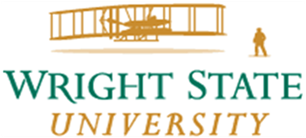 For review period April 1, 2023 through March 31, 2024Personal InformationMessage from President EdwardsStatement from Unit HeadStatement from Immediate SupervisorStatement from EmployeeSignaturesThis form is one of several opportunities for reflection on an employee’s performance during an evaluation cycle. Our signatures acknowledge discussion and receipt of this document and does not necessarily imply the employee’s agreement.However, because this appraisal does not require the recording of goals that have been set, our signatures do indicate our commitment to continuously developing and working to achieve goals that are responsive to the university’s needs as it continues its path forward.Employee Name:Should be employee’s legal name as it appears on the employee’s official recordEmployee UID:Current Job Title:Department/Unit:Supervisor’s Name:Supervisor SignatureDateEmployee SignatureDateSecond Level/Unit Head SignatureDateFOR HUMAN RESOURCES USE ONLYFOR HUMAN RESOURCES USE ONLYFOR HUMAN RESOURCES USE ONLYUpdated in SystemDate